SMLOUVA O POSKYTNUTÍ BONUSU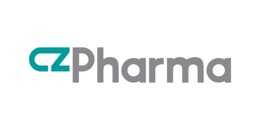 CZ Pharma s.r.o. se sídlem náměstí Smiřických 42, 281 63 Kostelec nad Černými LesyIČ: 28177738, DIČ: CZ28177738zapsaná v obchodním rejstříku vedeném Městským soudem v Praze, sp. zn. C 130865zastoupená: PharmDr. MUDr. Jan ŠIMON, jednatel (dále jen jako „CZ Pharma“) aSlezská nemocnice v Opavě, příspěvková organizacese sídlem Olomoucká 470/86, Předměstí, 746 01 Opava
IČO: 478 13 750, DIČ: CZ 478 13 750                                                společnost zapsaná v obchodním rejstříku vedeném Krajským soudem v Ostravě, odd. Pr.,vložka 924zastoupená: Ing. Karel Siebert, MBA, ředitel(dále jen jako „Odběratel“)se dohodly na uzavření tétoSmlouvy o poskytnutí bonusu I.Úvodní ustanoveníOdběratel odebírá z distribuční sítě v České republice, zahrnující také CZ Pharmu, výrobky CZ Pharmy uvedené v příloze č. 1 této smlouvy (dále jen „Výrobky“), která je nedílnou součástí této smlouvy. Podmínky odběrů Výrobků Odběratelem nejsou touto smlouvou nijak dotčeny.2. 	Smluvní strany se v rámci zkvalitnění vzájemné spolupráce, z důvodu dosažení maximální oboustranné výhodnosti a za účelem optimalizace ekonomiky a kvality zboží a služeb dohodly na následujících podmínkách spolupráce:II.Předmět smlouvyCZ Pharma se zavazuje v případě, že budou splněny níže uvedené podmínky a podmínky uvedené v příloze č. 1 této smlouvy, poskytnout Odběrateli sama nebo prostřednictvím distributora bonus za odběr Výrobků v tam uvedené výši za předpokladu, že odběr Výrobků v referenčním období a při splnění tam uvedených podmínek dosáhne hodnot uvedených v příloze č. 1 této smlouvy.Bonus je stanoven v příloze č. 1 vždy pro konkrétní dosažené množství Výrobků při splnění tam uvedených podmínek v referenčním období, přičemž obrat z množství Výrobků se vypočte jako součet cen všech balení dodaných Výrobků, které Odběratel nakoupí v referenčním období buď od CZ Pharmy v případě přímých dodávek nebo od distributora, za účelem jejich dodání Odběrateli. Cenou balení Výrobku se pro účely tohoto ustanovení rozumí cena výrobce (cena původce) bez DPH a bez obchodní přirážky a platná v daném referenčním období. Referenčním obdobím se pro účely této smlouvy rozumí období určené přílohou č. 1 této smlouvy.Dojde–li v referenčním období k jakýmkoliv změnám cen Výrobků, případně ke změnám v portfoliu Výrobků, včetně změny rozhodnutí o výši a/nebo podmínkách hrazení kteréhokoliv Výrobku, vstoupí obě strany do jednání o případném zrevidování přílohy této smlouvy. Jednání o zrevidování přílohy podle tohoto odstavce může zahájit písemným oznámením kterákoliv strana, přičemž oznámení musí být doručeno druhé straně. Pokud strany nedosáhnou žádné dohody o zrevidování přílohy ani do 30 dní od doručení oznámení strany vyzývající druhou stranu k jednání o zrevidování přílohy, je strana, která k jednání o revizi přílohy vyzvala, oprávněna vypovědět písemně tuto smlouvu. III.Uplatnění bonusu a jeho uhrazení1.	CZ Pharma disponuje kompletními prodejními daty jejich výrobků všech distributorů, přesto je oprávněna v případě neshod po Odběrateli požadovat předložení relevantních reprezentativních dokladů k prokázání vzniku nároku na bonus osvědčující odběr buď od                  CZ Pharmy nebo od distributora (výpisy o odebraných a fakturovaných Výrobkách dle přílohy č. 1) a Odběratel je povinen mu takovéto doklady ve lhůtě 10 kalendářních dnů po skončení referenčního období a obdržení takového požadavku poskytnout bud sám nebo prostřednictvím distributora.. CZ Pharma v přiměřeném období, nejpozději však do 15ti dnů po skončení příslušného referenčního období posoudí podklady pro přiznání bonusu a informuje Odběratele e-mailem na adresu: …………………………. + …………………………. o tom, zda mu vznikl nárok na bonus a v jaké výši (dále jen jako „Návrh bonusu“). Rozhodným dnem pro přiznání bonusu je den odsouhlasení výše bonusu oběma smluvními stranami. CZ Pharma do 
5 kalendářních dní od odsouhlasení bonusu buď sama vystaví opravný daňový doklad nebo dá pokyn distributorovi k vystavení opravného daňového dokladu ve prospěch Odběratele 
a distributor jej v takovém případě do 5 kalendářních dní od obdržení pokynu CZ Pharmy vystaví a doručí Odběrateli. Splatnost vystaveného opravného daňového dokladu je shodná se splatností faktur vystavovaných distributorem. 2.	V případě, že dojde k ukončení této smlouvy před uplynutím referenčního období, poskytne CZ Pharma Odběrateli buď sama nebo prostřednictvím distributora bonus v poměrné výši (alikvotní část) za takové zkrácené referenční období, to však za předpokladu, že Odběratel splní v poměrné výši odběr požadovaný pro poskytnutí bonusu v příslušné příloze.IV. Další ustanovení a prohlášení stranSmluvní strany souhlasně prohlašují, že touto smlouvou není Odběratel jakkoliv zavázán odebírat Výrobky, a to v jakémkoli množství a nadále disponuje absolutní smluvní volností co do výběru Výrobků i co do výběru jejich dodavatelů.Smluvní strany dále prohlašují, že účelem této smlouvy není reklama Výrobků, ani poskytnutí daru či sponzorského příspěvku Odběrateli ani pobídka či návod na neoprávněné čerpání prostředků z veřejného zdravotního pojištění, nýbrž pouze poskytnutí bonusu, který zohledňuje ekonomickou úsporu na straně CZ Pharmy danou množstvím Výrobků Odběratelem odebraných. Odběratel zůstává plně odpovědný za své evidenční a daňové povinnosti vůči veřejným orgánům. Případné závazky Odběratele vůči zdravotním pojišťovnám a jejich vypořádání jsou výhradní záležitostí Odběratele.V.MlčenlivostSmluvní strany se zavazují bez předchozího písemného souhlasu druhé smluvní strany nezveřejnit či jiným způsobem nezpřístupnit třetím osobám žádné informace o vzájemných obchodních vztazích, a to ani po skončení či zániku této smlouvy.Každá ze smluvních stran zpřístupní obsah této smlouvy a informace týkající se jejího předmětu pouze těm zaměstnancům, společníkům, akcionářům a odborným poradcům, kteří ji potřebují znát v souvislosti s plněním úkolů dle této smlouvy.Povinnost mlčenlivosti se nevztahuje na informace, které:jsou veřejně známé,se stanou veřejně známými jinak, než porušením ustanovení této smlouvy,jsou oprávněně v dispozici druhé smluvní strany před jejich poskytnutím této smluvní straněsmluvní strana získá od třetí osoby, která není vázána povinností mlčenlivosti.Smluvní strany jsou dále povinny poskytovat informace v rozsahu a způsobem, který vyžadují obecně závazné právní předpisy nebo na základě rozhodnutí soudů či správních orgánů.V souvislosti s aplikací zákona č. 340/2015 Sb., o zvláštních podmínkách účinnosti některých smluv, uveřejňování těchto smluv a o registru smluv (zákon o registru smluv), ve znění pozdějších předpisů, se strany dohodly, že smlouvu zveřejní Odběratel. Vzhledem k tomu, že příloha č. 1 této smlouvy je vzorem a výpočtem, na který se dle ust. § 3 odst. 2 písm.b) z.č. 340/2015 Sb. o zvláštních podmínkách účinnosti některých smluv, uveřejňování těchto smluv a o registru smluv (zákon o registru smluv) nevztahuje povinnost uveřejnění, nebude příloha č. 1 této smlouvy publikující stranou zveřejněna.6.	V případě, že kterákoliv strana poruší jakoukoliv povinnost uloženou v tomto článku, je druhá strana oprávněna tuto smlouvu vypovědět, a to písemně.VI.Závěrečná ustanoveníVe všech ostatních otázkách neupravených touto smlouvou, se právní vztah založený touto smlouvou řídí ustanoveními občanského zákoníku.Smluvní strany ujednaly, že v případě změn kontaktních údajů je povinna příslušná smluvní strana změnu oznámit druhé smluvní straně. V případě, že tak neučiní, považuje se za platné doručení korespondence na poslední známou kontaktní adresu příslušné smluvní strany.Smlouva se uzavírá na dobu neurčitou. Každá ze smluvních stran je oprávněna tuto smlouvu vypovědět písemnou výpovědí i bez uvedení důvodu doručenou druhé smluvní straně. Výpovědní doba činí 1 měsíc a počíná běžet prvním dnem po doručení druhé smluvní straně. Změny a doplňky této smlouvy mohou být činěny pouze formou číslovaných písemných dodatků, podepsaných smluvními stranami. Tato smlouva obsahuje úplné ujednání o předmětu smlouvy a všech náležitostech, které strany měly a chtěly ve smlouvě ujednat, a které považují za důležité. Současně smluvní strany prohlašují, že si navzájem sdělily všechny informace, které považují za důležité a podstatné pro uzavření této smlouvy. Smlouva je vyhotovena ve dvou stejnopisech, přičemž každá ze smluvních stran obdrží po jednom.Tato smlouva nabývá platnosti a účinnosti dnem jejího uzavření poslední smluvní stranou. Smluvní strany se dohodly, že ujednání této smlouvy se použijí i na právní poměry vzniklé mezi smluvními stranami dle této smlouvy od 1.4.2021 do okamžiku nabytí účinnosti této smlouvy.Není-li v této smlouvě uvedeno jinak, není Odběratel oprávněn práva a závazky z této smlouvy převádět na třetí osoby bez souhlasu druhé smluvní strany.9.	Účastníci této smlouvy prohlašují, že si smlouvu před jejím podepsáním přečetli a že její obsah odpovídá jejich pravé, vážné a svobodné vůli, což stvrzují svými níže připojenými podpisy.V Kostelci nad ČL dne: 1.4.2021				V Opavě dne: ____________________________			______________________________CZ PHARMA s.r.o.					Slezská nemocnice v Opavě,příspěvková organizacePharmDr. MUDr. Jan ŠIMON, jednatel			Ing. Karel Siebert, MBA, ředitelSmlouva o poskytnutí bonusuPříloha č. 1 – obchodní tajemství